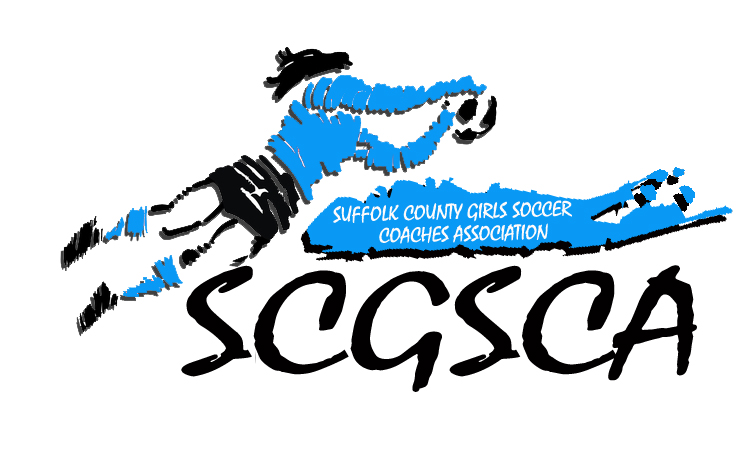 COACHES DIRECTORY UPDATE FORMSCHOOL: __________________________________NAME:	____________________________________ADDRESS: __________________________________		    __________________________________HOME PHONE: (               ) _____________________CELL PHONE:    (               ) _____________________EMAIL: ____________________________________